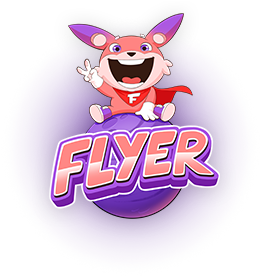 Tổng hợp 300+ từ vựng tiếng Anh lớp 9 Học kỳ I theo chương trình SGK mớiTừ vựng Unit 6: Vietnam Then and Now - Việt Nam xưa và nayTừ vựng Unit 7: Recipes and Eating habits - Bữa ăn và thói quen ăn uốngTừ vựng Unit 8: Tourism - Du lịchTừ vựng Unit 9: English in the world - Tiếng Anh trên Thế giớiTừ vựng Unit 10: Space Travel - Du hành không gianTừ vựngCách phát âmNghĩa tiếng Việtannoyed (adj)/əˈnɔɪd/ bực mình, khó chịuastonished (adj)/əˈstɒnɪʃt/kinh ngạcboom (v)/buːm/bùng nổclanging (adj)/klæŋɪŋ/tiếng leng kengcompartment (n)/kəmˈpɑːtmənt/toa xecooperative (adj)/kəʊˈɒpərətɪv/hợp tácelevated walkway (n)/ˈelɪveɪtɪd ˈwɔːkweɪ/lối đi dành cho người đi bộexporter (n)/ekˈspɔːtə(r)/nước xuất khẩu, người xuất khẩuextended family (n)/ɪkˈstendɪd ˈfæməli/gia đình nhiều thế hệ sống chungflyover (n)/ˈﬂaɪəʊvə(r)/cầu vượtmanual (adj)/ˈmænjuəl/làm bằng taymushroom (v)/ˈmʌʃrʊm/mọc lên như nấm noticeable (adj)/ˈnəʊtɪsəbl/gây chú ý, đáng chú ý nuclear family (n)/ˈnjuːkliə(r) ˈfæməli/gia đình hạt nhânpedestrian (n)/pəˈdestriən/người đi bộphoto exhibition (n)/ˈfəʊtəʊ ˌeksɪˈbɪʃn/triển lãm ảnhroof (n) /ruːf/mái nhàrubber (n)/ˈrʌbə(r)/cao susandals (n)/ˈsændlz/đôi dépthatched house (n)/θætʃt haʊs/nhà tranh mái lá tiled (adj)/taɪld/lợp ngói, làm bằng ngóitram (n)/træm/xe điện, tàu điệntrench (n)/trentʃ/hào giao thôngtunnel (n)/ˈtʌnl/đường hầm, cống ngầmunderpass (n)/ˈʌndəpɑːs/đường hầm cho người đi bộTừ vựngCách phát âmNghĩa tiếng Việtallergic (n)/əˈlɝː.dʒɪk/dị ứngcelery (n)/ˈsel.ɚ.i/cần tâychop (v)/tʃɒp/chặt, tháichunk (v)/tʃʌŋk/khúc gỗcube (n)/kjuːb/miếng hình lập phươngdeep - fry (v)/diːp-fraɪ/chiên ngập dầudip (v)/dɪp/nhúngdrain (v)/dreɪn/làm ráo nướcgarnish (v)/ˈɡɑːrnɪʃ/trang trí (món ăn)grate (v)/ɡreɪt/nạogrill (v)/ɡrɪl/nướngingredient (n)/ɪnˈɡriː.di.ənt/nguyên liệumarimate (v)/ˈmærɪneɪt/ướpnutritious (adj)/nuːˈtrɪʃ.əs/bổ dưỡng peel (v)/piːl/lột vỏ, gọt vỏprawn (n)/prɑːn/tômpurée (v)/ˈpjʊəreɪ/xay nhuyễnroast (v)/rəʊst/quayshallot (n)/ʃəˈlɒt/hành khôsimmer (v)/ˈsɪmə(r)/om, khoslice (v)/slaɪs/cắt látspread (v)/spred/phếtsprinkle (v)/ˈsprɪŋkl/rắcstarter (n)/ˈstɑːtə(r)/món khai vịstarve (v)/stɑːrv/chết đóisteam (v)/stiːm/hấpstew (v)/stjuː/hầmstir - fry (v)/stɜː(r)-fraɪ/xàosupper (n)/ˈsʌp.ɚ/bữa tốitender (adj)/ˈtendə(r)/mềmversatile (adj)/ˈvɜːsətaɪl/đa dụngvinegar (n)/ˈvɪn.ə.ɡɚ/giấmwhisk (v)/wɪsk/đánh (trứng)Từ vựngCách phát âmNghĩa tiếng Việtaffordable (adj) /əˈfɔːdəbl/có thể chi trả được, hợp túi tiềnair (v) /eə(r)/phát sóng (đài, vô tuyến)boarding pass (n) /ˈbɔːdɪŋ/ /pɑːs/thẻ lên máy baybreathtaking (adj) /ˈbreθteɪkɪŋ/ấn tượng, hấp dẫncheck-in (n) /tʃek-ɪn/việc làm thủ tục lên máy baycheckout (n) /ˈtʃekaʊt/thời điểm rời khỏi khách sạnchoice (n) /tʃɔɪs/lựa chọnconfusion (n) /kənˈfjuːʒn/sự hoang mang, bối rốicruise (n) /kruːz/Cuộc đi chơi biển bằng tàu thủy, thăm quan các địa điểm khác nhaucycling (n) /ˈsaɪklɪŋ/việc đạp xe đạpdelay (v) /dɪˈleɪ/Hoãn lại, trì hoãndeparture (n)/dɪˈpɑːtʃə(r)/Sự khởi hànherode away(v) /ɪˈrəʊd əˈweɪ/mòn điexotic (adj) /ɪɡˈzɒtɪk/kì lạexpedition (n) /ˌekspəˈdɪʃn/chuyến thám hiểmexplore (v) /ɪkˈsplɔː(r)/thám hiểmflight attendant (n) /flaɪt/ /əˈtendənt/Tiếp viên hàng khônghand luggage (n) /hænd/ /ˈlʌɡɪdʒ/hành lý xách tayhyphen (n) /ˈhaɪfn/dấu gạch ngangimperial (adj) /ɪmˈpɪəriəl/(thuộc về) hoàng đếinaccessible (adj) /ˌɪnækˈsesəbl/không thể vào/ không tiếp cận đượcitinerary (n) /aɪˈtɪnərəri/Hành trình, con đường đi, nhật ký đi đườngjet lagmệt mỏi sau chuyến bay dàilow season (n) /ləʊ/ /ˈsiːzn/Mùa thấp điểmlush (adj) /lʌʃ/tươi tốt, xum xuêmagnificence (n) /mæɡˈnɪfɪsns/sự nguy nga, lộng lẫy, tráng lệmake up one’s mind (phrasal verb)đưa ra quyết địnhmy cup of tea (idiom)sở thích của tôinarrow (v) /ˈnærəʊ/thu hẹpnot break the bank (idiom) không tốn nhiều tiềnorchid (n) /ˈɔːkɪd/hoa lanpackage (n) /ˈpækɪdʒ/gói đồ, bưu kiệnpackage tour (n) /ˈpækɪdʒ tʊə(r)/chuyến du lịch trọn góipile-up (n) /paɪl-ʌp/vụ tai nạn do nhiều xe đâm nhaupromote (v) /prəˈməʊt/giúp phát triển, quảng bápyramid (n) /ˈpɪrəmɪd/kim tự thápround trip (n) /raʊnd/ /trɪp/Cuộc hành trình, chuyến du lịch khứ hồisafari (n) (n) /səˈfɑːri/cuộc đi săn, cuộc hành trình (bằng đường bộ nhất là ở Đông và Nam phi)sight - seeing(n) /ˈsaɪtsiːɪŋ/ngắm cảnhsleeping bag (n)túi ngủspeciality (n) (n) /ˌspeʃiˈæləti/món đặc sảnstalagmite (n) /stəˈlæɡmaɪt/măng đástimulating (adj) /ˈstɪmjuleɪtɪŋ/thú vị, đầy phấn khíchstopover (n) /ˈstɒpəʊvə(r)/nơi đỗ lại, nơi tạm dừngstretch (v) /stretʃ/Trải dàitan (v) /tæn/làm rám nắngtouchdown (n) /ˈtʌtʃdaʊn/sự hạ cánhtourism (n) /ˈtʊərɪzəm/du lịchtourist (n) ˈtʊərɪst/Khách du lịchvaried (adj) /ˈveərid/đa dạngvoyage (n) /ˈvɔɪɪdʒ/Chuyến đi dài ngày, du ngoạn trên biển hoặc trong không gianTừ vựngCách phát âmNghĩa tiếng Việtaccent (n)/ˈæksent/giọng điệubilingual (adj)/ˌbaɪˈlɪŋɡwəl/người sử dụng được hai ngôn ngữdialect (n)/ˈdaɪəlekt/tiếng địa phươngdominance (n)/ˈdɒmɪnəns/chiếm ưu thếestablishment (n)/ɪˈstæblɪʃmənt/sự thành lập, thiết lậpfactor (n)/ˈfæktə(r)/yếu tố, nhân tốflexibility (n)/ˌﬂ eksəˈbɪləti/tính linh hoạtfluent (adj)/ˈﬂ uːənt/trôi chảyget by in (a language) (v)/get baɪ ɪn/cố gắng sử dụng được một ngôn ngữ với những gì mình có global (adj)/ˈɡləʊbl/toàn cầuimitate (v)/ˈɪmɪteɪt/bắt chướcimmersion school (n)/ɪˈmɜːʃn skuːl/trường học sử dụng hoàn toàn một ngôn ngữ khác tiếng mẹ đẻmassive (adj)/ˈmæsɪv/to lớnmother language (n)/ˈmʌðə tʌŋ/tiếng mẹ đẻmultinational (adj)/ˈmʌːtiˈnæʃnəl/đa quốc giaofficial (adj)/əˈfɪʃl/thuộc về hành chính, chính thứcopenness (n)/ˈəʊpənnəs/độ mởoperate (v)/ˈɒpəreɪt/đóng vai tròpick up (a language) (v)/pɪk ʌp/học một ngôn ngữ theo cách tự nhiên từ môi trường xung quanhpunctual (adj)/ˈpʌŋktʃuəl/đúng giờrusty (adj)/ˈrʌsti/giảm đi do lâu không thực hành/ sử dụngsimplicity (n)/ˈrʌsti/sự đơn giản variety (n)/vəˈraɪəti/thể loạiTừ vựngCách phát âmNghĩa tiếng Việtaltitude (n)/ˈæltɪtjuːd/độ cao so với mực nước biểnastronaut (n)/ˈæstrənɔːt/phi hành giaastronomy (n)/əˈstrɒnəmi/thiên văn họcattach (v)/əˈtætʃ/buộc, gàicomet (n)/ˈkɒmɪt/sao chổiconstellation (n)/ˌkɒnstəˈleɪʃn/chòm saodiscovery (n)/dɪˈskʌvəri/chuyến thám hiểm, sự khám pháfloat (v)/ﬂəʊt/trôi lơ lửng (trong không gian)galaxy (n)/ˈɡæləksi/dải ngân hàhabitable (adj)/ˈhæbɪtəbl/có đủ điều kiện cho sự sốngInternational Space Station (ISS) (n)/ˌɪntəˈnæʃnəl speɪs ˈsteɪʃn/Trạm vũ trụ quốc tế ISSland (v)/lænd/hạ cánhlaunch (v)/lɔːntʃ/phóngmeteorite (n)/ˈmiːtiəraɪt/thiên thạchmicrogravity (n)/ˈmaɪ.kroʊˌɡræv.ə.t̬i/tình trạng không trọng lựcmission (n)/ˈmɪʃn/nhiệm vụ, chuyến đioperate (v)/ˈɒpəreɪt/vận hànhorbit (v, n)/ˈɔːbɪt/xoay quanh, đi theo quỹ đạoparabolic flight (n)/ˌpærəˈbɒlɪk ﬂaɪt/chuyến bay tạo môi trường không trọng lựcrinseless (adj)/rɪnsles/không cần xả nướcrocket (n)/ˈrɒkɪt/tên lửasatellite (n)/ˈsætəlaɪt/tàu lượn siêu tốcscuba diving (n)/ˈskuːbə daɪvɪŋ/môn lặn có bình nén khísolar system (n)/ˈsəʊlə sɪstəm/hệ Mặt trờispace tourism (n)/speɪs ˈtʊərɪzəm/ngành du lịch vũ trụspacecraft (n)/ˈspeɪskrɑːft/tàu vũ trụspaceline (n)/ˈspeɪslaɪn/hãng hàng không vũ trụspacesuit (n)/ˈspeɪssuːt/trang phục du hành vũ trụspacewalk (n)/ˈspeɪswɔːk/chuyến đi bộ trong không giantelescope (n)/ˈtelɪskəʊp/kính thiên vănuniverse (n)/ˈjuːnɪvɜːs/vũ trụzero gravity (n)/ˈzɪərəʊ ˈɡrævəti/tình trạng không trọng lực